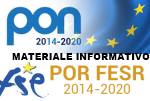 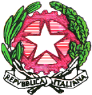 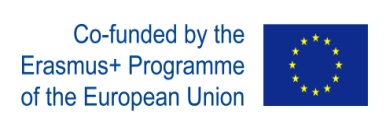 Ministero dell’istruzione, dell’università e della ricerca“I.I.S.  VILFREDO FEDERICO PARETO”Istituto Tecnico Economico e Turismo – Istituto Professionale Servizi per l’Agricoltura – Liceo Scienze Umane    Via Litta Modignani, 55 - 20161 Milano - Tel. (02) 6453919/984 Email Istituto: MIIS03600A@istruzione.it – MIIS03600A@PEC.ISTRUZIONE.ITEmail -  preside: preside@istitutopareto.191.it   - vice-presidenza: vicepreside@istitutopareto.191.itsegreteria amm.va: amministrativa2@istitutopareto.191.it - segreteria didattica: didattica@istitutopareto.191.itDSGA: dsga@istitutopareto.191.it - contabilità: contabilita@istitutopareto.191.it  Codici meccanografici IIS: MIIS03600A - ITC: MITD03601L - IPAA: MIRA03601A - LS: MIPS03601R             Codice Fiscale 80106870159 - Ambito Territoriale  21- Sito internet: http://www.iispareto.itPROT. 4263/C-21Del 01.07.2017AVVISOPer l’affidamento di incarico triennale ai docenti trasferiti o assegnati all’ambito territoriale n. 21 della Regione Lombardia a copertura dei posti vacanti e disponibili dell’Organico dell’autonomia della Scuola d’Istruzione Superiore “Vilfredo Federico Pareto” di MilanoIL DIRIGENTE SCOLASTICOVISTA				la L.107 del 13 luglio 2015;VISTA	l’Ipotesi di Contratto Collettivo Nazionale Integrativo concernente il passaggio da ambito territoriale a scuola pe r l’a.s. 2017-18, ai sensi dell’art. 1, commi 79 e successivi della l: 107 del 13 luglio 2015;VISTA				la Nota del MIUR del 19 aprile 2017, prot. 16977;VISTA	la delibera del Collegio Docenti del 16 maggio 2017 in merito al numero e alla specifica dei requisiti per il passaggio da ambito territoriale a scuola;VISTA	la dotazione organica assegnata alla scuola;CON RISERVA	di procedere a modifiche in esito a successive disposizioni ministerialiEMANAil seguente avviso finalizzato alla copertura con personale titolare su Ambito n. 21 dei posti vacanti e disponibili nell’organico dell’autonomia.Art. 1 Posti disponibiliIl numero dei posti vacanti e disponibili è riportato in calce al presente avviso e sarà integrato da eventuali altre disponibilità a seguito della pubblicazione delle operazioni di mobilità.Art. 2 Requisiti e criteri di per l’esame comparativo delle candidatureL’elenco dei requisiti e i criteri di comparazione sono riportati in calce all’avviso. Art. 3 Candidature Le candidature dovranno pervenire secondo le modalità e le scadenze che saranno rese note con successivo avviso in esito alle disposizioni ministeriali tramite posta elettronica all’indirizzo:MIIS03600A@istruzione.itcon oggetto: CANDIDATURA DOCENTE AMBITO 21 IIS PARETOL’invio della candidatura costituisce preventiva dichiarazione di disponibilità ad accettare la proposta di incarico, ferma restando la facoltà per il docente di optare tra più proposte.Art. 4 Trattamento dei dati personaliI dati personali forniti dai candidati saranno oggetto di trattata mento finalizzato agli adempimenti connessi alla procedura selettiva ai sensi e per gli effetti dell’art. 13 del DLGS 196/2003. Tali dati potranno essere comunicati, per le medesime esclusive finalità, a soggetti cui sia riconosciuta, da disposizioni di legge, il diritto di accesso.Il presente avviso è pubblicato nell’Albo on line del sito internet della scuola e sulla home page del sito.					    La Dirigente Scolastica			          			Susanna Bigari					(firma autografa sotituita a mezzo stampa ai					Sensi e per gli effetti dell’art.3 c.2 D.Lgs. 39/19931. ELENCO POSTI VACANTI2. ELENCO REQUISITI E CRITERI DI COMPARAZIONECLASSE DI CONCORSOPOSTIA012  Discipline letterarie istituti II grado n.  1 postoAB24  Lingua e cultura straniera Inglesen.  1 postoA047  Scienze matematiche applicaten.  1 postoB011  Laboratorio scienze e tecnologie agrarien.  3 postiTITOLI POSSEDUTICLASSI DI CONCORSOUlteriori titoli di studio coerenti con le competenze professionali richieste, di livello almeno pari a quello previsto per l’accesso all’insegnamentoPer tutti i posti disponibili in organico compreso il sostegnoPossesso della specializzazione su sostegnoEsclusi i posti disponibili di sostegnoMaster universitariPer tutti i posti disponibili in organico di sostegnoSpecializzazione in italiano L2Per tutti i posti disponibili organico compreso il sostegnoESPERIENZECLASSI DI CONCORSOEsperienza in progetti di innovazione didattica e/o didattica multimedialeRichiesta per tutti i posti disponibili in organicoEsperienza in progetti e in attività di insegnamento relativamente a percorsi di integrazione/inclusioneRichiesta per tutti i posti disponibili in organicoTutor per alternanza scuola-lavoroRichiesta per tutti i posti disponibili in organicoCRITERI DI COMPARAZIONEPrevalenza del candidato in possesso del maggior numero di requisiti tra quelli richiestiA parità di requisiti per tutte le classi di concorsoEsperienze di servizio in Istituti Superiori in cui sono presenti gli stessi indirizzi dell’IIS “Pareto”A parità di requisiti per tutte le classi di concorsoEtà anagrafica minoreA parità di requisiti per tutte le classi di concorso